Составитель: Курбанова Лилия Рашитовна, воспитатель                           МАДОУ ЦРР – детский сад Игры, развивающие нравственные качества у ребёнкаС помощью игр у детей можно развить память, речь или физическую выносливость. А ещё существуют игры, благодаря которым ребёнок узнает, что такое дружба, честность и взаимовыручка. Примерно с 2-3 лет малыш начинает воспринимать себя как личность и очень важно начать объяснять ему в это время такие понятия, как добро и зло. Ведь от того, что будет заложено ребёнку в этом возрасте, зависит его дальнейшее восприятие мира, отношения с людьми и его цели в жизни. Влияние родителей – самая важная часть воспитания нравственности у ребёнкаДобрые делаРебенок в игровой форме познакомится с понятием доброты.Сделайте коробочку с отверстием, напишите на ней: «Добрые дела». Вырежьте яркие сердечки. В конце дня предложите своему ребёнку опустить в коробочку столько сердечек, сколько добрых дел он сегодня совершил. Если малыш затрудняется вспомнить, разберите вместе с ним его добрые поступки. Плохие поступки 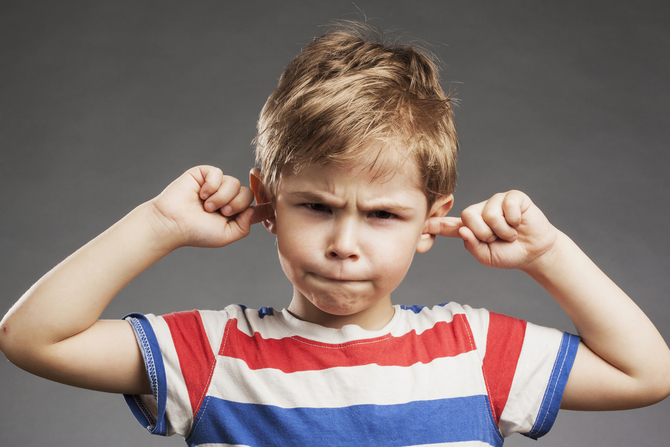 Игра учит малыша анализировать свои поступки, отличать плохие дела от хороших. Вырежьте противные чёрные кляксы и дайте малышу мешок. Пусть он сложит в него кляксы по числу свои плохих поступков за день. Также ребёнок должен оставить в мешке все свои негативные эмоции – грусть, обиду, ненависть и зависть. Когда вы пойдёте гулять с малышом, не забудьте дать ему выкинуть этот мешок. Хорошие словаИгра помогает выражать свои чувства и быть дружелюбнее. Дети садятся и берутся за руки. Им даётся задание – глядя соседнему ребёнку в глаза, сказать что-нибудь хорошее о нём. Малыш, принимающий комплименты, говорит: «Спасибо». В свою очередь, он также должен похвалить своего соседа. Обязательно помогите ребёнку, если ему сложно выразить свою мысль или подобрать слова.Трехлетний кроха может отличить хороший поступок другого малыша от плохого. Десятилетний ребёнок уже понимает необходимость соблюдения общепринятых принципов поведения, а с 13 лет – может сам оценить поступки других людей и действовать на основании усвоенных норм морали.Мы едем отдыхать Игра прививает ребёнку самостоятельность и внимание к своей семье. Для игры нужны три коробки, а также много карточек с изображением взрослой и детской одежды, белья, обуви и головных уборов. Скажите детям (ребёнку), что семья едет  на тёплое море и надо как можно быстрее собрать три чемодана с вещами – папе, маме и ребёнку. Второй вариант – семья едет отдыхать на север. И пусть дети комментируют свой выбор. Помоги дедушке Игра помогает привить чуткость, отзывчивость и уважение к старшим. Играть в эту игру можно дома и на свежем воздухе. Дети разбиваются на пары. Один из них дедушка и ему завязывают глаза, другой – внук (внучка). Внукам объясняют, что дедушка старенький. Он плохо видит, слышит, у него болят ноги, его надо перевести через улицу и обращаться к нему вежливо. «Пожилого человека» можно брать за руку, а можно идти рядом и помогать словами. Поставьте на пути следования препятствия, например, стулья. Выигрывает тот, кто первым приведет дедушку к финишу, при этом оставаясь самым тактичным. Цветик-семицветик 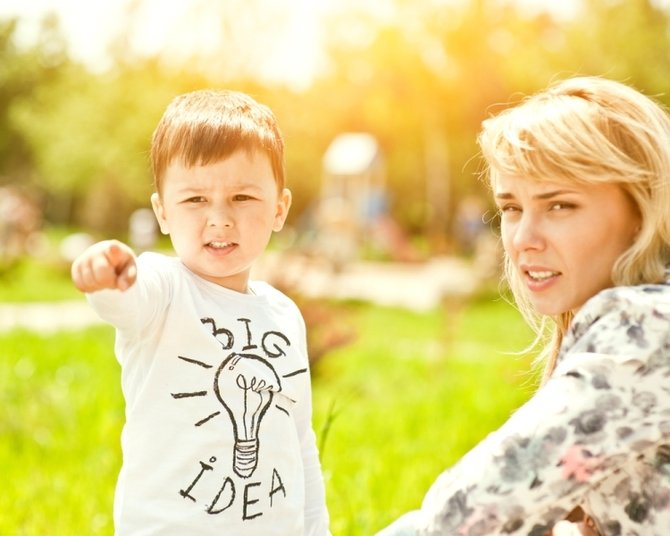 Игра заставляет малыша анализировать отношения с другими людьми и события окружающего мира. Подготовьте для детей (ребёнка) цветок, на лепестках которого написаны слова. Задача ребёнка – придумать конец предложения, написанного на лепестке. На лепестках можно написать следующее: Я не такой, как все потому, что… Я стараюсь помогать маме потому, что… Мой любимый герой ….потому, что… Когда я хочу с кем-то познакомиться, я делаю….. Пирамида любви Игра учит детей выражать свои чувства, задумываться о тех, кого они любят. Расскажите детям о том, что люди обычно всегда кого-то или что-то  любят: детей, родителей, собаку, определенное занятие и пр. Теперь предложите каждому ребёнку рассказать о своих привязанностях. Положите свою руку посередине стола, а каждый малыш, называя объект своей любви, кладёт свою руку сверху. Таким образом, пирамида растет всё выше и выше и любви становится больше.Интернет источник:                                                                                                                    Информационный, развивающий портал для родителейhttps://detstrana.ru/article/deti-3-7/razvitie/igry-razvivayuschie-nravstvennye-kachestva-detej/?utm_source=smm_vk&utm_medium=smm&utm_campaign=10.03.2017&utm_content=18295